Biopankin skannauksen ohje tutkijoilleOhjeen tarkoitus ja kohderyhmä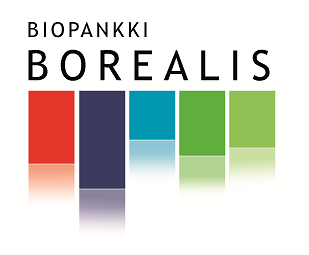 Tässä ohjeessa kerrotaan skannattavien näytelasien tarroittamiseen tarkoitetusta Excel -taulukosta ja sen käytöstä. Tutkijalle ohjeistetaan lasien tarroitus, tuonti ja hakeminen skannaukseen, kuvataan skannattavien näytelasien laatuvaatimukset sekä kerrotaan skannattujen kuvien tallennuksesta ja biopankin tekemän työn laskutuksesta. Ohjeen kohderyhmänä ovat tutkijat.Skannattavien lasien Datamatrix -koodi ja taulukkoSkannattavissa kudosnäytelaseissa tulee olla Leica digitaaliskannerin tunnistama Datamatrix -koodi. Koodin avulla laseista muodostuvat kuvat saavat tiedostonimen ja ovat helposti tunnistettavissa ja hallittavissa.Biopankilla on tutkijoille valmiiksi tehty Excel -taulukkopohja, jonka perusteella muodostuu digitaaliskannerin tunnistama koodi ja tarrat tulostetaan biopankin toimesta. Taulukkopohja tutkijoille ’Biopankin taulukkopohja lasiskannaukselle’ löytyy biopankin verkkosivuilta Tutkijoille - Biopankki Borealis (oys.fi)  Biopankki täyttää pinkillä olevat osiot (biopankin nro ja Datamatrix -koodi) ja tutkija/taulukon täyttäjä siniset osiot. Näitä ovat organisaatio (OY, OYS jne.)ryhmän tunniste (esim. tutkimusryhmän johtajan nimikirjaimet)lasin ID (lasin tunniste)suurennos (5X, 20X, 40X)värjäys (esim. HE, CD34)päivämäärätaulukon vieressä on tila myös laskutustiedoilleHUOM: tietoturvasyistä lasin tunnisteena ei saa käyttää sairaalan näytenumeroa (esim. OB-xxx), mikäli lasit tallennetaan yliopiston NAS -asemalle (kts sivu 2). Sen sijaan tunnisteena voi käyttää esim. juoksevaa numerointia.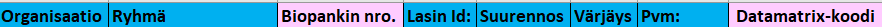 Tärkeää on, ettei tiedoissa ole välilyöntejä, pilkkuja, pisteitä, puolipisteitä, kaksoispisteitä, kenoviivoja tai muita erikoismerkkejä, ainoastaan kirjaimia ja numeroita. Älä poista taulukosta kolmea ylintä, esitäytettyä riviä.Huomaathan, että yhden näytenumeron alle sijoittuvat erilliset näytelasit on kirjattava taulukkoon yksittäin omille riveilleen ja kaikki pyydetyt tiedot täytettävä sarakkeisiin.Täytetty taulukko toimitetaan biopankin sähköpostiin biopankki@pohde.fi. Tarrat toimitetaan biopankin lokerikkoon, josta tutkija hakee ne ja liimaa laseihin. Lokerikko sijaitsee Aapistie 5B-rakennuksen 3. kerroksessa. Kierreportaiden päässä yläaulassa on Biopankki Borealis -opasteinen lasiovi, jonka takana lokerikko sijaitsee. Poikkeavista käytännöistä voidaan sopia myös tapauskohtaisesti yhdessä tutkijan kanssa.Tarran liimaus lasiinLiimaa tarra siten, että datamatrix -koodi tulee oikeaan yläkulmaan. Tarkista ennen liimausta,että tarrassa on oikeat, kyseistä lasia vastaavat tiedot.Skannaustarrojen poistaminen patologian diagnostisistalaseista on tutkijan vastuulla.Lasien tuominen ja hakeminen skannaukseenDigitaaliskanneri sijaitsee kulunvalvotuissa tiloissa. Lasit voi tuoda biopankin lokerikkoon ja skannauksen valmistuttua hakea ne lokerikosta. Lokerikko sijaitsee Aapistie 5B -rakennuksen 3. kerroksessa. Kierreportaiden päässä yläaulassa on Biopankki Borealis -opasteinen lasiovi, jonka takana lokerikko sijaitsee. Ovi ei ole lukittuna työaikana. Lasit suositellaan tuotavaksi laatikoissa (ei tarjottimilla), joihin on selvästi merkitty tutkijan nimi ja tuontipäivämäärä. Jos tutkija haluaa, että skannatut kuvat tallennetaan suoraan ulkoiselle kovalevylle, toimittaa tutkija tunnistetiedoin merkityn uuden kovalevyn biopankin lokerikkoon samanaikaisesti skannattavien lasien kanssa. Skannauksen valmistumisesta ilmoitetaan tutkijalle sähköpostitse.Skannattavat lasitSkannattavien kudosnäytelasien tulee täyttää tietyt laatuvaatimukset, jotta säästetään arvokasta tallennustilaa, vältetään laitteen rikkoontuminen ja vältytään uusintaskannauksilta.Kudosnäytelasissa huomioitavaa:näyte on keskitettymahdollisuuksien mukaan vain 1-2 leikettä / lasi korkeintaan 3-4 leikkeen nauhoja 1 kpl / lasijos useampi leike, leikkeet asemoidaan mahdollisimman lähekkäinvekitön, naarmuton leikesiisti datamatrix -koodi (primeralla tulostettu lasi tai Krokon tarra)vain yksi tarra hiospäässäpeitinlasiliima on kuivunutei liimajäämiäpeitinlasi oikein asemoitulasi on puhdas pölystä ja mahdollisista merkinnöistäei rikkoontuneita eikä korjattuja lasejajos näyte leikataan useammalle lasille, lasien koodit oikeinNAS -aseman käyttö yliopiston tutkijoilleKuvatiedostot ovat isokokoisia, joten tutkijoiden on mietittävä kuvien pidempiaikaisen säilytyksen vaihtoehtoja ennen kuin lasit tuodaan skannattavaksi. Lyhytaikaiseen säilytykseen on luotu NAS -asema, josta Oulun yliopiston tutkija pystyy yliopiston verkon kautta tai VPN -etäyhteydellä katsomaan kuvia ja siirtämään niitä haluamaansa pysyväistallennuskohteeseen. NAS -aseman koko on rajallinen, joten tutkijan tulee poistaa kuvat sieltä viimeistään 1 kuukauden kuluttua skannauksen valmistumisesta. Biopankki poistaa kuvat NAS -asemalta kuukauden jälkeen. Oulun yliopiston henkilöstö (edellytyksenä oulu.fi -tunnus) voi hakea NAS -aseman käyttöoikeuksia biopankin kautta.Skannatut lasit löytyvät seuraavasti: → napsautetaan Computer-kohtaa ja kirjoitetaan osoiteriville \\LTK-biobank\scanner (etäyhteyttä käytettäessä osoite on \\ltk-biobank.oulu.fi\scanner) → kansio Images→ kansio tutkijan nimellä→ skannatut lasit löytyvät päivämäärällä merkityistä kansioista.Skannattuja kuvia voi muokata ja tarkastella internetistä ilmaiseksi ladattavalla Aperio Image Scope -ohjelmalla, joka löytyy täältä: http://www.leicabiosystems.com/pathology-imaging/aperio-digital-pathology/integrate/imagescope/LaskutusBiopankki laskuttaa skannauspalvelusta ’Biopankin taulukkopohja lasiskannaukselle’ -lomakkeessa esitetyn hinnaston mukaisesti. Skannaustarrojen poistaminen patologian diagnostisista laseista on tutkijan vastuulla. Mikäli biopankin henkilöstö poistaa tarrat, laskutetaan työ tuntityönä biopankin hinnaston mukaisesti.